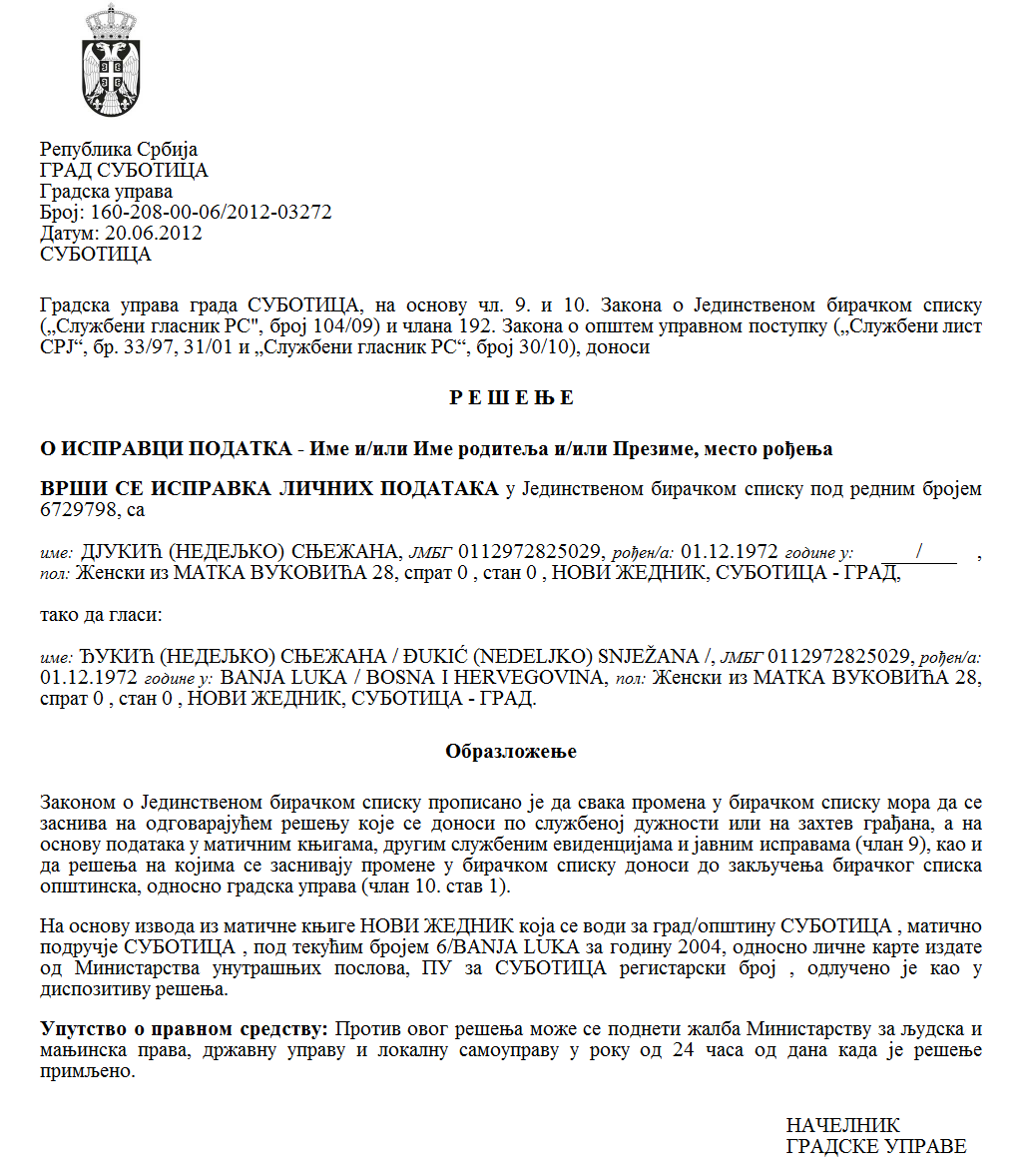 Szerb Köztársaság Vajdaság Autonóm Tartomány Zenta község Zenta község köztulajdonába való ingatlanbeszerzés céljából történő írásos árajánlatok begyűjtési eljárásának lefolytatásában illetékes bizottságSzám: 46-34/2022-I Kelt: 2022.06.22-én ZENTA Az ingatlanok beszerzéséről és elidegenítéséről közvetlen megállapodás útján és a  köztulajdonban levő dolgok bérbeadásáról, illetve beszerzéséről és más vagyoni jogok  kihasználásának átengedéséről, valamint a nyilvános árverés és az írásos árajánlatok begyűjtéséről szóló Kormányrendelet (az SZK Hivatalos Közlönye, 16/2018. sz.) 17. szakaszának 1. bekezdése alapján, a Zenta község köztulajdonába való ingatlanbeszerzés céljából történő írásos árajánlatok begyűjtési eljárásának lefolytatásában illetékes bizottság, összhangban a Zentai Községi Képviselő-testület meghatalmazásával, a Zenta község köztulajdonába való ingatlanbeszerzésről szóló rendelet (Zenta Község Hivatalos Lapja, 7/2022. sz.) 2. szakaszával összhangbanm e g h i r d e t j ü k az eljárást írásos árajánlatok begyűjtésére Zenta község köztulajdonába való ingatlanbeszerzés céljából  A vevő: Zenta község, amely az ingatlant a Thurzó Lajos Közművelődési és Oktatási Központ számára szerzi be az ingatlant, mely intézmény kapja majd meg a köztulajdonba kerülő ingatlan használati jogát.A beszerzés módja: írásos árajánlatok begyűjtésének eljárása. A beszerzés tárgya olyan ingatlan, mely közvetlenül a valamikori kis zsinagóga (a korábbi Partizan) felújított épülete mellett van, éspedig: városi építési telek, melynek legkisebb összterülete 6 ár és kiépített létesítmény(ek), mely(n)ek legkisebb összterülete 150 m2.A hirdetésre több ingatlan tulajdonosai is adhatnak be közös pályázatot, amennyiben a szóban forgó ingatlanok együttesen eleget tesznek az e pályázat III. pontjában meghatározott feltételeknek.A beszerzés részletesebben meghatározott feltételei: a Zenta község köztulajdonába beszerzésre kerülő ingatlan vételárát a Thurzó Lajos Közművelődési és Oktatási Központ fogja kifizetni az adásvételi szerződés megkötésétől számított 30 napon belül. Az eladó a vételár kifizetésétől számított 30 napon belül köteles a vevő részére birtokba adni a tárgyat képező ingatlant.Az írásos árajánlatok begyűjtési eljárását a Zenta község köztulajdonába való ingatlanbeszerzés céljából történő írásos árajánlatok begyűjtési eljárásának lefolytatásában illetékes bizottság folytatja le. Az írásos árajánlatok begyűjtésének eljárásában benyújtásra kerülő jelentkezésnek, illetve árajánlatnak kötelezően tartalmaznia kell: a jelentkező természetes személy családi és utónevét, lakcímét és telefonszámát, személyi igazolványának számát, valamint a személyi számát és aláírását, ha pedig ez a személy vállalkozó, a jelentkezése, illetve árajánlata mellett csatolnia kell a  gazdasági alanyok nyilvántartásába való bejegyzést tanúsító eredeti cégjegyzék-kivonatot vagy az igazolást, miszerint a vállalkozó bejegyzésre került a megfelelő regiszterben, mindezeket 30 napnál nem régebbi okiratban,  a jogi személy nevét, székhelyét és telefonszámát, azzal, hogy a jelentkezésnek, illetve az árajánlatnak tartalmaznia kell a jogi személy képviselőjének aláírását, és a  jelentkezés, illetve az árajánlat mellett a jogi személynek csatolnia kell a gazdasági alanyok nyilvántartásába való bejegyzést tanúsító eredeti cégjegyzék-kivonatot, mely tartalmazza a jogi személy adatait, mindezeket 30 napnál nem régebbi okiratban,    az  összeget, amelyet a szóban forgó ingatlanért kér,  megfelelő bizonyítékot arról, hogy a pályázó a Zenta község köztulajdonába való beszerzésre felajánlott ingatlan tulajdonosa, s hogy ez be van jegyezve az ingatlanok köznyilvántartásába,a pályázó nyilatkozatát, miszerint a felajánlott ingatlanra vonatkozóan harmadik személynek nincs semmilyen jogosultsága, hogy a felajánlott ingatlan tehermentes, nem képezi per tárgyát, nincs rá bejegyezve rendelkezési tilalom, nem tárgya semmilyen jogügyletnek, sem pedig élethossziglani eltartási szerződésnek, illetve hogy a tulajdonátruházás semmilyen akadályba nem ütközik,a pályázó nyilatkozatát, miszerint kötelezettséget vállal arra vonatkozóan, hogy amennyiben megállapításra kerülne, hogy az ingatlanon bármilyen teher van, akkor azt saját költségén fogja elhárítani, valamint hogy a vevőnek evikciós garanciát nyújt és felelősséget visel a felajánlott ingatlan valamennyi esetleges jogi hiányosságáért.Ha a pályázót a meghatalmazottja képviseli, a képviseleti meghatalmazást le kell hitelesíteni  a  közjegyző  által.  Az írásos árajánlatok begyűjtési eljárásában a jelentkezéseket, illetve árajánlatokat a jelen hirdetményben  megjelölt szükséges  iratokkal együtt, a  jelen hirdetmény közzétételétől számított 30 napon belül lehet benyújtani a Zenta község köztulajdonába való ingatlanbeszerzés céljából történő írásos árajánlatok begyűjtési eljárásának lefolytatásában illetékes bizottságnak a következő címre: Zenta község Községi Közigazgatási Hivatala Építésügyi és kommunális teendők osztályának Vagyonjogi alosztálya, 24400 Zenta, Fő tér 1. sz., postai úton vagy közvetlenül a Zenta község Községi Közigazgatási Hivatalának fogadóirodájában. A jelentkezéseket, illetve árajánlatokat kötelezően zárt borítékban kell beterjeszteni, a borítékon pedig láthatóan meg kell jelölni, hogy mely hirdetményre vonatkozik és ki a jelentkezés, illetve az árajánlat beterjesztője.  A jelentkezés, illetve az árajánlat hiányos, ha nem tartalmaz minden a jelen hirdetmény által kötelezően kért okiratot, vagy az adatok ellentétesek a közzétett hirdetménnyel.  A határidőn túl benyújtott, illetve hiányos jelentkezések, illetve árajánlatok nem fognak részt venni a beérkezett jelentkezések, illetve árajánlatok megvitatásának  eljárásában.  Az írásos árajánlatok megvitatásának feltételei adottak, azaz a beérkezett árajánlatok megvitatásának eljárása lefolytatásra kerül, ha a hirdetményre határidőben legalább egy hiánytalan jelentkezés, illetve árajánlat érkezik be, ha azonban a határidőben beterjesztett jelentkezés, illetve árajánlat beterjesztője nem jelenik meg az írásos árajánlatok bontásán, úgy kell tekinteni, hogy elállt a jelentkezésétől, illetve árajánlatától.  A beérkezett jelentkezések, illetve árajánlatok bontására, amelyen kötelezően  jelen kell lennie minden jelentkezés, illetve árajánlat beterjesztőjének, 2022. július 28-án kerül sor Zenta község székhelyén, Zenta, Fő tér 1. sz., a II. emeleti 71. számú teremben 15,00 órai kezdettel.  A legkedvezőbb ajánlattevő kiválasztásának alapvető mércéje: az írásos  árajánlatok begyűjtési eljárásában hiánytalan pályázat benyújtója által ajánlott adásvételi ár nagysága.Az ingatlannak Zenta község köztulajdonába való beszerzéséről szóló rendeletet a Zentai Községi Képviselő-testület hozza meg.  Az ingatlannak a Zenta község köztulajdonába való beszerzéséről szóló rendelet  alapján az eladásra jogosultságot szerzett személy és Zenta község a rendelet meghozatalától számított 30 napon belül adásvételi szerződést kötnek.  Ha a személy, aki felajánlotta az ingatlant a Zenta község köztulajdonába való beszerzésre, nem köti meg az ingatlan adásvételéről szóló szerződést a rendelet meghozatalától számított 30 napon belül, a Zenta község köztulajdonába való ingatlanbeszerzésről szóló rendelet megsemmisítésre kerül.  Az írásos árajánlatok begyűjtése céljából kiírt hirdetménnyel kapcsolatos további tájékoztatást a Zenta község köztulajdonába való ingatlanbeszerzés céljából történő írásos árajánlatok begyűjtési eljárásának lefolytatásában illetékes bizottságtól lehet kérni vagy a (024) 655-470-es telefonszámon.  Kopasz Mészáros Lívia s. k.  A Zenta község köztulajdonába való ingatlanbeszerzés céljából történő írásos árajánlatok begyűjtési eljárásának lefolytatásában illetékes bizottság elnöke  